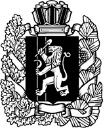 ИВАНОВСКИЙ СЕЛЬСКИЙ СОВЕТДЕПУТАТОВПартизанского района Красноярского краяР Е Ш Е Н И Ед. Ивановка    26.12.2022 г. 		   	                                                                № 27-141-рО СЕЛЬСКОМ БЮДЖЕТЕ НА 2023 ГОД И ПЛАНОВЫЙ ПЕРИОД 2024-2025 ГОДОВПункт 1. Основные характеристики сельского бюджета на 2023 год и плановый период 2024 - 2025 годов	1. Утвердить основные характеристики сельского бюджета на 2023 год:	1) прогнозируемый общий объем доходов сельского бюджета в сумме 7041,2тыс. рублей;	2) общий объем расходов сельского бюджета в сумме 7041,2 тыс. рублей;	3) дефицит сельского бюджета в сумме 0,0 тыс. рублей;	4) источники внутреннего финансирования дефицита сельского бюджета в сумме 0,0 тыс. рублей согласно приложению 1 к настоящему решению.	2. Утвердить основные характеристики сельского бюджета на 2024 год и на 2025 год:	1) прогнозируемый общий объем доходов сельского бюджета на 2024 год в сумме 7248,8 тыс. рублей и на 2025 год в сумме 7401,1 тыс. рублей;	2) общий объем расходов сельского бюджета на 2024 год в сумме 7248,8 тыс. рублей, в том числе условно утвержденные расходы в сумме 181,2 тыс. рублей, и на 2025 год в сумме 7401,1 тыс. рублей, в том числе условно утвержденные расходы в сумме 370,1 тыс. рублей;	3) дефицит сельского бюджета на 2024 год в сумме 0,0 тыс. рублей и на 2025 год в сумме 0,0 тыс. рублей;	4) источники внутреннего финансирования дефицита сельского бюджета на 2024 год в сумме 0,0 тыс. рублей и на 2025 год в сумме 0,0 тыс. рублей согласно приложению 1 к настоящему решению.Пункт 2. Доходы сельского бюджета на 2023 год и плановый период 2024-2025 годовУтвердить доходы сельского бюджета на 2023 год и плановый период 2024-2025 годов согласно приложению 2 к настоящему решению.Пункт 3. Распределение на 2023 год и плановый период 
2024 - 2025 годов расходов сельского бюджета по бюджетной классификации Российской Федерации    Утвердить в пределах общего объема расходов сельского бюджета, установленного пунктом 1 настоящего решения:   Утвердить в пределах общего объема расходов сельского бюджета, установленного пунктом 1 настоящего решения:1) распределение бюджетных ассигнований по разделам 
и подразделам бюджетной классификации расходов бюджетов Российской Федерации на 2023 год и плановый период 2024-2025 годов согласно приложению 3 к настоящему решению;2) ведомственную структуру расходов сельского бюджета на 2023 год и плановый период 2024-2025 годов согласно приложению 4 к настоящему решению;3) распределение бюджетных ассигнований по целевым статьям (муниципальным программам Ивановского сельсовета и не программным направлениям деятельности), группам и подгруппам видов расходов, разделам, подразделам классификации расходов сельского бюджета на 2023 год и плановый период 2024-2025 годов  согласно приложению 5 к настоящему решению.Пункт 4.  Публичные нормативные обязательства Ивановского сельсоветаУтвердить общий объем средств сельского бюджета на исполнение  публичных нормативных обязательств Ивановского сельсовета на 2023 год в сумме 38,2 тыс.рублей, на 2024 год в сумме 38,2 тыс.рублей и на 2025 год в сумме 38,2 тыс.рублей. Пункт 5. Изменение показателей сводной бюджетной росписи сельского бюджета в 2023 годуУстановить, что глава Ивановского сельсовета вправе в ходе исполнения настоящего решения вносить изменения в сводную бюджетную роспись сельского бюджета на 2023 год и плановый период 2024-2025 годов без внесения изменений в настоящие решение:1) в случаях образования, переименования, реорганизации, ликвидации органов местного самоуправления Ивановского сельсовета, перераспределения их полномочий и численности, а также  в случаях осуществления расходов на выплаты работникам при их увольнении в соответствии с действующим законодательством в пределах общего объема средств, предусмотренных настоящим решением на обеспечение их деятельности;2) в случаях переименования, реорганизации, ликвидации, создания сельских муниципальных учреждений, перераспределения объема оказываемых муниципальных услуг, выполняемых работ и (или) исполняемых муниципальных функций и численности, а также в случаях осуществления расходов на выплаты работникам при их увольнении в соответствии с действующим законодательством в пределах общего объема средств, предусмотренных настоящим решением на обеспечение их деятельности;3) на сумму средств межбюджетных трансфертов, передаваемых из районного бюджета на осуществление отдельных целевых расходов на основании федеральных законов и (или) нормативных правовых актов Президента Российской Федерации  и Правительства Российской Федерации, краевых законов и (или) нормативных правовых актов Губернатора Красноярского края , Правительства Красноярского края и администрации Партизанского района.;4) в случае уменьшения суммы средств межбюджетных трансфертов из районного бюджета;5) в пределах общего объема средств, предусмотренных настоящим решением для финансирования мероприятий в рамках одной муниципальной программы Ивановского сельсовета, после внесения изменений в указанную программу в установленном порядке;6) в случае внесения изменений Министерством финансов Российской Федерации в структуру, порядок формирования и применения кодов бюджетной классификации Российской федерации, а также присвоения кодов составным частям бюджетной классификации Российской Федерации;7) в случае исполнения исполнительных документов (за исключением судебных актов) и решений налоговых органов о взыскании налога, сбора, пеней и штрафов, предусматривающих обращение взыскания на средства сельского бюджета, в пределах общего объема средств, предусмотренных главному  распорядителю средств сельского бюджета;8) в случае перераспределения бюджетных ассигнований, предусмотренных на выплату пособий, компенсаций и иных социальных выплат гражданам, не отнесенных к публичным нормативным обязательствам, в пределах общего объема расходов, предусмотренных главному распорядителю средств сельского бюджета.Пункт 6. Индексация размеров денежного вознаграждения лиц, замещающих муниципальные должности Ивановского сельсовета, и должностных окладов муниципальных служащих Ивановского сельсоветаРазмеры денежного вознаграждения лиц, замещающих муниципальные должности Ивановского сельсовета, размеры должностных окладов по должностям муниципальной службы Ивановского сельсовета, проиндексированные в 2020, 2022 годах,  увеличиваются (индексируются):в 2023 году на 5,5 процента с 1 октября 2023 года;в плановом периоде 2024–2025 годов на коэффициент, равный 1.Пункт 7. Общая предельная штатная численность муниципальных служащих Ивановского сельсоветаОбщая численность работников органов местного самоуправления (за исключением персонала по охране и обслуживанию административных зданий и водителей) по решению вопросов местного значения, принятая к финансовому обеспечению в 2023 году и плановом периоде 2024-2025 годов, составляет 4 штатные единицы, в том числе предельная штатная численность работников органов местного самоуправления – 4 штатные единицы.Пункт 8. Индексация заработной платы работников сельских муниципальных учрежденийЗаработная плата работников сельских муниципальных учреждений за исключением  заработной платы отдельных категорий работников, увеличение оплаты труда которых осуществляется в соответствии с указами Президента Российской Федерации, предусматривающими мероприятия по повышению заработной платы, а также в связи с увеличением региональной выплаты и (или) выплат, обеспечивающих уровень заработной платы работников бюджетной сферы не ниже размера минимальной заработной платы (минимального размера оплаты труда),  увеличивается (индексируется):в 2023 году на 5,5 процента с 1 октября 2023 года;в плановом периоде 2024–2025 годов на коэффициент, равный 1.Пункт 9. Особенности исполнения сельского бюджета в 2023 году1. Установить, что не использованные по состоянию на 1 января 2023 года остатки межбюджетных трансфертов, в форме субвенций, субсидий и иных межбюджетных трансфертов, имеющих целевое назначение, подлежат возврату в районный бюджет в течение первых 10 рабочих дней 2023 года.2. Остатки средств сельского бюджета на 1 января 2023 года в полном объеме, за исключением неиспользованных остатков межбюджетных трансфертов, полученных из районного бюджета в форме субсидий, субвенций и иных межбюджетных трансфертов, имеющих целевое назначение, могут направляться на покрытие временных кассовых разрывов, возникающих в ходе исполнения сельского бюджета в 2023 году.3. Установить, что погашение кредиторской задолженности, сложившейся по принятым в предыдущие годы, фактически произведенным, но не оплаченным по состоянию на 1 января 2023 года обязательствам, производится главными распорядителями средств сельского бюджета за счет утвержденных им бюджетных ассигнований на 2023 год.Пункт  10. Межбюджетные трансферты сельскому бюджетуиз районного бюджета   Утвердить в 2023 году и плановом периоде 2024-2025 в доходах сельского бюджета  учитываются иные межбюджетные трансферты  из районного бюджета  на передачу полномочий на создание условий для предоставления транспортных услуг населению и организацию транспортного обслуживания населения между поселениями в границах муниципального района в соответствии с заключенными соглашениями в сумме 2440,9 тыс. рублей ежегодно.                                 Пункт 11. Дорожный фонд Ивановского сельсовета Утвердить объем бюджетных ассигнований дорожного фонда Ивановского сельсовета  на 2023 год в сумме 864,2 тыс. руб;  и плановый период 2024 год в сумме 888,0 тыс. руб; 2025 год в сумме 913,6 тыс. рублей ежегодно.Пункт  12. Резервный фонд администрации Ивановского сельсовета Установить, что в расходной части сельского  бюджета предусматривается резервный  фонд администрации Ивановского сельсовета  на 2023 год и плановый период 2024-2025 годов в сумме 0,5 тыс. рублей ежегодно.Пункт  13.  Муниципальные  внутренние заимствования Ивановского сельсоветаУтвердить программу муниципальных внутренних заимствований Ивановского сельсовета  на 2023 год и на плановый период 2024-2025 годов согласно приложению 6 к настоящему решению.Пункт  14. Муниципальный  внутренний долг Ивановского сельсовета Установить верхний предел муниципального  внутреннего долга Ивановского сельсовета по долговым обязательствам Ивановского сельсовета:на 1 января 2024  года в сумме 0 тыс. рублей, в том числе по  муниципальным  гарантиям 0,0 тыс. рублей;на 1 января 2025  года в сумме 0 тыс. рублей, в том числе по муниципальным гарантиям 0,0 тыс. рублей;на 1 января 2026  года в сумме 0 тыс. рублей, в том числе по муниципальным гарантиям 0,0 тыс. рублей.                              Пункт  15. Вступление в силу настоящего решения1. Настоящее решение   вступает в силу с 1 января 2023 года, но не ранее дня, следующего за днем его официального опубликования.Глава Ивановского сельсовета                                                                          Е.Ю.КоваленкоПриложение  1                                                                                	к решению Ивановскогосельского Совета депутатов                                                                                	от 26.12.2022 г. № 27-141-р«О сельском бюджете на 2023 год и плановый период 2024-2025 годов»Источники внутреннего финансирования дефицита сельского бюджета в 2023 году и плановом периоде 2024-2025 годахтыс.рублейПриложение 6                                                                                 	к решению Ивановского сельского Совета депутатов                                                                                	от 26.12.2022 г. № 27-141-р«О сельском бюджете на 2023 год и плановый период 2024-2025 годов»ПРОГРАММАМуниципальных внутренних заимствований Ивановского сельсовета на 2023 год и плановый период 2024-2025 годов.                                                                                                                                           Тыс.рублейПредседатель Ивановского сельского Совета депутатов         Т.А Никулина№   строкиКодНаименование кода поступлений в бюджет, группы, подгруппы, статьи, подстатьи, элемента, подвида, аналитической группы вида источников финансирования дефицитов бюджетовСуммаСуммаСумма№   строкиКодНаименование кода поступлений в бюджет, группы, подгруппы, статьи, подстатьи, элемента, подвида, аналитической группы вида источников финансирования дефицитов бюджетов2023год2024год2025год1807 01 05 00 00 00 0000 000Изменение остатков средств на счетах по учету средств бюджета0,00,00,02807  01 05 00 00 00 0000 500Увеличение остатков средств бюджетов-7041,2-7248,8-7401,13807 01 05 02 00 00 0000 500Увеличение прочих остатков средств бюджетов-7041,2-7248,8-7401,14807 01 05 02 01 00 0000 510 Увеличение прочих остатков денежных средств бюджетов-7041,2-7248,8-7401,15807 01 05 02 01 10 0000 510Увеличение прочих остатков денежных средств бюджетов поселения-7041,2-7248,8-7401,16807 01 05 00 00 00 0000 600Уменьшение остатков средств бюджетов7041,27248,87401,17807 01 05 02 00 00 0000 600Уменьшение прочих остатков средств бюджетов7041,27248,87401,18807 01 05 02 01 00 0000 610Уменьшение прочих остатков денежных средств бюджетов7041,27248,87401,19807 01 05 02 01 10 0000 610Уменьшение прочих остатков денежных средств бюджетов поселения7041,27248,87401,1ВсегоВсего0,00,00,0Приложение 2к решению Ивановского сельского Совета депутатовк решению Ивановского сельского Совета депутатовк решению Ивановского сельского Совета депутатовк решению Ивановского сельского Совета депутатовот 26.12.2022 г. № 27-141-рот 26.12.2022 г. № 27-141-рот 26.12.2022 г. № 27-141-р" О сельском бюджете на 2023 год" О сельском бюджете на 2023 год" О сельском бюджете на 2023 годи плановый период 2024-2025 годов"и плановый период 2024-2025 годов"и плановый период 2024-2025 годов"Доходы  сельского бюджета на 2023 год и плановый период 2024-2025 годов            Доходы  сельского бюджета на 2023 год и плановый период 2024-2025 годов            Доходы  сельского бюджета на 2023 год и плановый период 2024-2025 годов            Доходы  сельского бюджета на 2023 год и плановый период 2024-2025 годов            Доходы  сельского бюджета на 2023 год и плановый период 2024-2025 годов            Доходы  сельского бюджета на 2023 год и плановый период 2024-2025 годов            Доходы  сельского бюджета на 2023 год и плановый период 2024-2025 годов            Доходы  сельского бюджета на 2023 год и плановый период 2024-2025 годов            Доходы  сельского бюджета на 2023 год и плановый период 2024-2025 годов            Доходы  сельского бюджета на 2023 год и плановый период 2024-2025 годов            Доходы  сельского бюджета на 2023 год и плановый период 2024-2025 годов            Доходы  сельского бюджета на 2023 год и плановый период 2024-2025 годов            Доходы  сельского бюджета на 2023 год и плановый период 2024-2025 годов            (тыс. рублей)(тыс. рублей)№ строкиКод бюджетной классификацииКод бюджетной классификацииКод бюджетной классификацииКод бюджетной классификацииКод бюджетной классификацииКод бюджетной классификацииКод бюджетной классификацииКод бюджетной классификацииНаименование кодов классификации доходов бюджетовДоходы 
сельского 
бюджета
2023 годаДоходы 
сельского 
бюджета 
2024 годаДоходы 
сельского 
бюджета 
2025 года№ строкикод главного администраторакод группыкод подгруппыкод статьикод подстатьикод элементакод группы подвидакод аналитической группы подвидаНаименование кодов классификации доходов бюджетовДоходы 
сельского 
бюджета
2023 годаДоходы 
сельского 
бюджета 
2024 годаДоходы 
сельского 
бюджета 
2025 года123456789101112100010000000000000000НАЛОГОВЫЕ И НЕНАЛОГОВЫЕ ДОХОДЫ1436,51415,41459,3200010100000000000000НАЛОГИ НА ПРИБЫЛЬ, ДОХОДЫ522,2534,1546,1318210102000010000110Налог на доходы физических лиц522,2534,1546,1418210102010010000110Налог на доходы физических лиц с доходов, источником которых является налоговый агент, за исключением доходов, в отношении которых исчисление  и уплата налога осуществляется в соответствии со статьями 227, 227.1 и 228 Налогового кодекса Российской Федерации522,0534,0546,0518210102030010000110Налог на доходы физических лиц с доходов,  полученных физическими лицами в соответствии со статьей 228 Налогового Кодекса Российской Федерации0,20,10,1600010300000000000000НАЛОГИ НА ТОВАРЫ (РАБОТЫ, УСЛУГИ), РЕАЛИЗУЕМЫЕ НА ТЕРРИТОРИИ РОССИЙСКОЙ ФЕДЕРАЦИИ413,2437,0462,6710010302000010000110Акцизы по подакцизным товарам (продукции) производимым на территории Российской Федерации413,2437,0462,6810010302230010000110Доходы от уплаты акцизов топливо, подлежащие распределению между бюджетами субъектов Российской Федерации и местными бюджетами с учетом установленных дифференцированных нормативных отчислений в местные бюджеты195,7208,5221,2910010302240010000110Доходы от уплаты акцизов на моторые масла для дизкельных и (или) карбюраторных (инжекторных) двигателей, подлежащие распределению между бюджетами субъектов Российской Федерации и местными бюджетами сучетом установленных дифференцированных нормативов отчислений в местные бюджеты.1,41,41,51010010302250010000110Доходы от уплаты акцизов на автомобильный бензин, подлежащие распределению между бюджетами субъектов Российской Федерации и местными бюджетами с учетом установленных дифференцированных нормативов отчислений в местные бюджеты241,9254,4267,11110010302260010000110Доходы от уплаты акцизов на прямогонный бензин, производимый на территории Российской Федерации, подлежащие распределению между бюджетами субъектов Российской Феедрации и местными бюджетами сучетом установленных дифференцированных нормативов отчислений в местные бюджеты-25,8-27,3-27,21200010600000000000000НАЛОГИ НА ИМУЩЕСТВО398,0337,0339,01318210601000000000110Налог на имущество физических лиц9,010,010,01418210601030100000110Налог на имущество физических лиц,взимаемый по ставкам, применяемым к объектам налогообложения, расположенным в границах поселений 9,010,010,01518210606000000000110Земельный налог389,0327,0329,01618210606030000000110Земельный налог с организаций389,0327,0329,01718210606033100000110Земельный налог с организаций, обладающих земельным участком, расположенным в границах сельских поселений389,0327,0329,01800011100000000000000ДОХОДЫ ОТ ИСПОЛЬЗОВАНИЯ ИМУЩЕСТВА, НАХОДЯЩЕГОСЯ В ГОСУДАРСТВЕННОЙ И МУНИЦИПАЛЬНОЙ СОБСТВЕННОСТИ103,1107,3111,61980711105000000000120Прочие доходы от использования имущества и прав, находящихся в государственной и муниципальной собственности ( за исключением имущества бюджетных и автономных учреждений, а также имущества государственных и муниципальных унитарных предприятий, в том числе казенных)103,1107,3111,62080711105025100000120Доходы, получаемые в виде арендной платы, а также средства от продажи права на заключение договоров аренды за земли, находящиеся в собственности сельских  поселений (за исключением земельных участков муниципальных бюджетных и автономных учреждений)1,61,71,82180711105070000000120Прочие поступления  от использования имущества, находящегося в государственной и муниципальной собственности (за исключением имущества бюджетных и автономных учреждений, а также имущества государственных и муниципальных унитарных предприятий, в том числе казенных )101,5105,6109,82280711105075100000120Прочие поступления  от использования имущества, находящегося в  собственности сельских  поселений  (за исключением имущества муниципальных бюджетных и автономных учреждений, а также имущества муниципальных унитарных предприятий, в том числе казенных )101,5105,6109,82300020000000000000000БЕЗВОЗМЕЗДНЫЕ ПОСТУПЛЕНИЯ5604,85833,45941,82400020200000000000000Безвозмездные поступления от других бюджетов бюджетной системы Российской Федерации5604,85566,15504,02580720210000000000150Дотации бюджетам субъектов Российской Федерации и 205,9164,7164,72680720216001000000150Дотации на выравнивание бюджетной обеспеченности205,9164,7164,72780720216001100001150Дотации бюджетам сельских поселений на выравнивание бюджетной обеспеченности из районного фонда финансовой поддержки поселений за счет средств краевого бюджета205,9164,7164,72880720230000000000150Субвенции бюджетам бюджетной системы Российской Федерации61,664,12,02980720230024000000150Субвенции местным бюджетам на выполнение передаваемых полномочий субъектов Российской Федерации2,02,02,03080720230024100000150Субвенции  бюджетам сельских поселений на выполнение передаваемых полномочий субъектов Российской Федерации2,02,02,03180720235118000000150Субвенции бюджетам на осуществление  первичного воинского учета на территориях, где отсутствуют военные комиссариаты59,662,10,03280720235118100000150Субвенции бюджетам поселения на осуществление  первичного воинского учета на территориях, где отсутствуют военные комиссариаты59,662,10,03380720240000000000150Иные межбюджетные трансферты5337,35337,35337,33480720240014000000150Межбюджетные трансферты, передаваемые бюджетам муниципальных образований на осуществление части полномочий по решению вопросов местного значения в соответствии с заключенными соглашениями2440,92440,92440,93580720240014100000150Межбюджетные трансферты, передаваемые бюджетам сельских поселений из бюджетов муниципальных районов на осуществление части полномочий по решению вопросов местного значения в соответствии с заключенными соглашениями2440,92440,92440,93680720240014100004150Межбюджетные трансферты, передаваемые бюджетам сельских поселений из бюджетов муниципальных районов на компенсацию расходов, возникающих в результате небольшой интенсивности пасажиропотоков, в соответствии с заключенными соглашениями2440,92440,92440,93780720249999000000150Прочие межбюджетные трансферты 2896,42896,42896,43880720249999100000150Прочие межбюджетные трансферты, передаваемые бюджетам сельских поселений2896,42896,42896,43900020700000000000180ПРОЧИЕ  БЕЗВОЗМЕЗДНЫЕ  ПОСТУПЛЕНИЯ0,0267,3437,84080720705000100000180Прочие безвозмездные поступления в бюджеты сельских поселений 0,0267,3437,8ВСЕГОВСЕГОВСЕГОВСЕГОВСЕГОВСЕГОВСЕГОВСЕГО7041,37248,87401,1Приложение № 3                                                                         к решению Ивановского сельского Совета депутатов                                                                         к решению Ивановского сельского Совета депутатов                                                                         к решению Ивановского сельского Совета депутатов                                                                         к решению Ивановского сельского Совета депутатов                                                                         к решению Ивановского сельского Совета депутатов                                                                         к решению Ивановского сельского Совета депутатовот 26.12.2022 г. № 27-141-рот 26.12.2022 г. № 27-141-рот 26.12.2022 г. № 27-141-р"О сельском бюджете на 2023 год и плановый период 2024-2025 годов""О сельском бюджете на 2023 год и плановый период 2024-2025 годов""О сельском бюджете на 2023 год и плановый период 2024-2025 годов"Распределение бюджетных ассигнований по разделам и подразделам бюджетной классификации расходов бюджетов Российской Федерации на 2023год и плановый период 2024-2025 годовРаспределение бюджетных ассигнований по разделам и подразделам бюджетной классификации расходов бюджетов Российской Федерации на 2023год и плановый период 2024-2025 годовРаспределение бюджетных ассигнований по разделам и подразделам бюджетной классификации расходов бюджетов Российской Федерации на 2023год и плановый период 2024-2025 годовРаспределение бюджетных ассигнований по разделам и подразделам бюджетной классификации расходов бюджетов Российской Федерации на 2023год и плановый период 2024-2025 годовРаспределение бюджетных ассигнований по разделам и подразделам бюджетной классификации расходов бюджетов Российской Федерации на 2023год и плановый период 2024-2025 годовРаспределение бюджетных ассигнований по разделам и подразделам бюджетной классификации расходов бюджетов Российской Федерации на 2023год и плановый период 2024-2025 годов(тыс.рублей)№ строкиНаименование показателя бюджетной классификацииРаздел-подразделСумма на  2023 годСумма на 2024 годСумма на 2025 год123451ОБЩЕГОСУДАРСТВЕННЫЕ ВОПРОСЫ01003 267,33 267,33 267,32Функционирование высшего должностного лица субъекта Российской Федерации и муниципального образования01021 020,71 020,71 020,73Функционирование законодательных (представительных) органов государственной власти и представительных органов муниципальных образований0103795,5795,5795,54Функционирование Правительства Российской Федерации, высших исполнительных органов государственной власти Российской Федерации, местных администраций01041 450,11 450,11 450,15Резервные фонды01110,50,50,56Другие общегосударственные вопросы01130,50,50,57НАЦИОНАЛЬНАЯ ОБОРОНА020059,662,20,08Мобилизационная и вневойсковая подготовка 020359,662,20,09НАЦИОНАЛЬНАЯ БЕЗОПАСНОСТЬ И ПРАВООХРАНИТЕЛЬНАЯ ДЕЯТЕЛЬНОСТЬ03 002,72,72,710Защита населения и территорий от чрезвычайных ситуаций природного и техногенного характера, пожарная безопасность03 102,72,72,711НАЦИОНАЛЬНАЯ ЭКОНОМИКА04003 305,13 328,93 354,512Транспорт 04082 440,92 440,92 440,913Дорожное хозяйство (дорожные фонды)0409864,2888,0913,614ЖИЛИЩНО-КОММУНАЛЬНОЕ ХОЗЯЙСТВО0500368,3368,3368,315Благоустройство0503368,3368,3368,316СОЦИАЛЬНАЯ ПОЛИТИКА100038,238,238,217Пенсионное обеспечение100138,238,238,218Условно утвержденные расходы0,0181,2370,1Всего:7 041,27 248,87 401,1Приложение 4Приложение 4Приложение 4Приложение 4Приложение 4Приложение 4Приложение 4Приложение 4Приложение 4к решению Ивановского  сельского Совета депутатовк решению Ивановского  сельского Совета депутатовк решению Ивановского  сельского Совета депутатовк решению Ивановского  сельского Совета депутатовк решению Ивановского  сельского Совета депутатовк решению Ивановского  сельского Совета депутатовк решению Ивановского  сельского Совета депутатовк решению Ивановского  сельского Совета депутатовк решению Ивановского  сельского Совета депутатов" О сельском бюджете на 2023 год и плановый период 2024-2025 годов"" О сельском бюджете на 2023 год и плановый период 2024-2025 годов"" О сельском бюджете на 2023 год и плановый период 2024-2025 годов"" О сельском бюджете на 2023 год и плановый период 2024-2025 годов"" О сельском бюджете на 2023 год и плановый период 2024-2025 годов"" О сельском бюджете на 2023 год и плановый период 2024-2025 годов"" О сельском бюджете на 2023 год и плановый период 2024-2025 годов"" О сельском бюджете на 2023 год и плановый период 2024-2025 годов"" О сельском бюджете на 2023 год и плановый период 2024-2025 годов"от 26.12.2022 г. № 27-141-рот 26.12.2022 г. № 27-141-рот 26.12.2022 г. № 27-141-рот 26.12.2022 г. № 27-141-рот 26.12.2022 г. № 27-141-рВедомственная структура расходов сельского бюджета Ведомственная структура расходов сельского бюджета Ведомственная структура расходов сельского бюджета Ведомственная структура расходов сельского бюджета Ведомственная структура расходов сельского бюджета Ведомственная структура расходов сельского бюджета Ведомственная структура расходов сельского бюджета Ведомственная структура расходов сельского бюджета Ведомственная структура расходов сельского бюджета на 2023 год и плановый период 2024-2025 годовна 2023 год и плановый период 2024-2025 годовна 2023 год и плановый период 2024-2025 годовна 2023 год и плановый период 2024-2025 годовна 2023 год и плановый период 2024-2025 годовна 2023 год и плановый период 2024-2025 годовна 2023 год и плановый период 2024-2025 годовна 2023 год и плановый период 2024-2025 годовна 2023 год и плановый период 2024-2025 годов(тыс. рублей)№ строкиНаименование главных распорядителей и наименование показателей бюджетной классификацииКод ведомстваРаздел, подразделЦелевая статьяВид расходовСумма на          2023 годСумма на          2024 годСумма на          2025 год123456781Администрация Ивановского сельсовета8076 245,76 272,16 605,62ОБЩЕГОСУДАРСТВЕННЫЕ РАСХОДЫ80701002 471,82 471,82 471,83Функционирование высшего должностного лица субъекта Российской Федерации и муниципального образования80701021 020,71 020,71 020,74Непрограммные расходы администрации Ивановского сельсовета807010298000000001 020,71 020,71 020,75Функционирование администрации Ивановского сельсовета807010298100000001 020,71 020,71 020,76Глава муниципального образования в рамках непрограммных расходов администрации Ивановского сельсовета807010298100003001 020,71 020,71 020,77Расходы на выплаты персоналу в целях обеспечения выполнения функций государственными (муниципальными) органами, казенными учреждениями, органами управления государственными внебюджетными фондами 807010298100003001001 020,71 020,71 020,78Расходы на выплаты персоналу государственных (муниципальных) органов807010298100003001201 020,71 020,71 020,79Функционирование Правительства Российской Федерации, высших исполнительных органов государственной власти субъектов Российской Федерации, местных администраций80701041 450,11 450,11 450,110Непрограммные расходы администрации Ивановского сельсовета807010498000000001 450,11 450,11 450,111Функционирование администрации Ивановского сельсовета807010498100000001 450,11 450,11 450,112Руководство и управление в сфере установленных функций органов  местного самоуправления в рамках непрограммных расходов администрации Ивановского сельсовета807010498100040001 448,11 448,11 448,113Расходы на выплаты персоналу в целях обеспечения выполнения функций государственными (муниципальными) органами, казенными учреждениями, органами управления государственными внебюджетными фондами 807010498100040001001 346,81 346,81 346,814Расходы на выплаты персоналу государственных (муниципальных) органов807010498100040001201 346,81 346,81 346,815Закупка товаров, работ и услуг для обеспечения государственных (муниципальных) нужд80701049810004000200100,9100,9100,916Иные закупки товаров, работ и услуг для обеспечения государственных (муниципальных) нужд80701049810004000240100,9100,9100,917Иные бюджетные ассигнования807010498100040008000,40,40,418Уплата налогов,сборов и других платежей807010498100040008500,40,40,419Осуществление государственных полномочий по созданию и обеспечению деятельности административных комиссий  в рамках непрограммных расходов администрации Ивановского сельсовета807010498100751402,02,02,020Закупка товаров, работ и услуг для обеспечения государственных (муниципальных) нужд807010498100751402002,02,02,021Иные закупки товаров, работ и услуг для обеспечения государственных (муниципальных) нужд807010498100751402402,02,02,022Резервные фонды80701110,50,50,523Непрограммные расходы администрации Ивановского сельсовета807011198000000000,50,50,524Функционирование администрации Ивановского сельсовета807011198100000000,50,50,525Резервный фонд администрации муниципального образования "Ивановского сельсовета" в рамках непрограммных расходов администрации Ивановского сельсовета807011198100700500,50,50,526Иные бюджетные ассигнования807011198100700508000,50,50,527Резервные средства807011198100700508700,50,50,528Другие общегосударственные вопросы80701130,50,50,529Непрограммные расходы администрации Ивановского сельсовета807011398000000000,50,50,530Функционирование администрации Ивановского сельсовета807011398100000000,50,50,531 Расходы на осуществление мер по противодействию коррупции в границах поселения в рамках непрограммных расходов администрации Ивановского сельсовета807011398100203000,50,50,532Закупка товаров, работ и услуг для обеспечения государственных (муниципальных) нужд807011398100203002000,50,50,533Иные закупки товаров, работ и услуг для обеспечения государственных (муниципальных) нужд807011398100203002400,50,50,534НАЦИОНАЛЬНАЯ ОБОРОНА807020059,662,20,035Мобилизационная  и вневойсковая подготовка807020359,662,20,036Непрограммные расходы администрации Ивановского сельсовета8070203980000000059,662,20,037Функционирование администрации Ивановского сельсовета8070203981000000059,662,20,038Осуществление первичного воинского учета на территориях, где отсутствуют военные комиссариаты по администрации Ивановского сельсовета Партизанского района Красноярского края  в рамках непрограммных расходов администрации Ивановского сельсовета8070203981005118059,662,20,039Расходы на выплаты персоналу в целях обеспечения выполнения функций государственными (муниципальными) органами, казенными учреждениями, органами управления государственными внебюджетными фондами 8070203981005118010049,549,50,040Расходы на выплаты персоналу государственных (муниципальных) органов8070203981005118012049,549,50,041Закупка товаров, работ и услуг для обеспечения государственных (муниципальных) нужд8070203981005118020010,112,70,042Иные закупки товаров, работ и услуг для обеспечения государственных (муниципальных) нужд8070203981005118024010,112,70,043НАЦИОНАЛЬНАЯ БЕЗОПАСНОСТЬ И ПРАВООХРАНИТЕЛЬНАЯ ДЕЯТЕЛЬНОСТЬ807030002000000002,72,72,744Защита населения и территории от  чрезвычайных ситуаций природного и техногенного характера, пожарная безопасность807031002100000002,72,72,745Расходы бюджетам поселений на обеспечение первичных мер пожарной безопасности в рамках отдельных мероприятий муниципальной программы Минского сельсовета "Защита от чрезвычайных ситуации природогенного и техногенного характера и обеспечения безопасности и ликвидации последствий чрезвычайных ситуаций" за счет средств местного бюджета807031002100S41201,71,71,746Закупка товаров, работ и услуг для обеспечения государственных (муниципальных) нужд807031002100S41202001,71,71,747Иные закупки товаров, работ и услуг для обеспечения государственных (муниципальных) нужд031002100S41202401,71,71,748Муниципальная программа Ивановского сельсовета "Предупреждение и ликвидация последствий чрезвычайных ситуаций"807031002000000000,50,50,549Отдельные мероприятия807031002100000000,50,50,550Предупреждение и ликвидация последствий чрезвычайных ситуаций в границах поселения  в рамках отдельных мероприятий муниципальной программы Ивановского сельсовета "Предупреждение и ликвидация последствий чрезвычайных ситуаций"807031002100218000,50,50,551Закупка товаров, работ и услуг для обеспечения государственных (муниципальных) нужд807031002100218002000,50,50,552Иные закупки товаров, работ и услуг для обеспечения государственных (муниципальных) нужд807031002100218002400,50,50,553Обеспечение и предупреждение пожарной безопасности территории Минского сельсовета в рамках отдельных мероприятий муниципальной программы Минского сельсовета "Предупреждение и ликвидация последствий чрезвычайных ситуаций"807031002100272000,50,50,554Закупка товаров, работ и услуг для обеспечения государственных (муниципальных) нужд807031002100272002000,50,50,555Иные закупки товаров, работ и услуг для обеспечения государственных (муниципальных) нужд807031002100272002400,50,50,556НАЦИОНАЛЬНАЯ ЭКОНОМИКА80704003 305,13 328,93 354,557Транспорт80704082 440,92 440,92 440,958Муниципальная программа Ивановского сельсовета "Развитие дорожно- транспортного комплекса " 807040804000000002 440,92 440,92 440,959Отдельные мероприятия807040804100000002 440,92 440,92 440,960Создание условий для предоставления транспортных услуг населению и организацию транспортного обслуживания населения между поселениями в границах муниципального района в соответствии с заключенными соглашениями в рамках отдельных мероприятий муниципальной программы Ивановского сельсовета "Развитие дорожно- транспортного комплекса"80704080410000002 440,92 440,92 440,961Иные бюджетные ассигнования807040804100403008002 440,92 440,92 440,962Субсидии юридическим лицам (кроме некоммерческих организаций), индивидуальным предпринимателям, физическим лицам - производителям товаров, работ, услуг807040804100403008102 440,92 440,92 440,963Дорожное хозяйство( дорожные фонды)8070409864,2888,0913,664Муниципальная программа Ивановского сельсовета "Развитие дорожно - транспортного комплекса  "80704090400000000864,2888,0913,665Отдельные мероприятия80704090410000000864,2888,0913,666 Содержание автомобильных дорог общего пользования местного значения и составление паспортов организации дорожного движения за счет средств дорожного фонда Ивановского сельсовета  в рамках отдельных мероприятий муниципальной программы Ивановского сельсовета "Развитие дорожно - транспортного комплекса "80704090410042220413,2437,0462,667Закупка товаров, работ и услуг для обеспечения государственных (муниципальных) нужд80704090410042220200413,2437,0462,668Иные закупки товаров, работ и услуг для обеспечения государственных (муниципальных) нужд80704090410042220240413,2437,0462,669Содержание автомобильных дорог общего пользования местного значения за счет средств дорожного фонда Минского сельсовета в рамках отдельных мероприятий муниципальной программы Минского сельсовета "Развитие автодорожной сети"80704090410042210451,0451,0451,070Закупка товаров, работ и услуг для обеспечения государственных (муниципальных) нужд80704090410042210200451,0451,0451,071Иные закупки товаров, работ и услуг для обеспечения государственных (муниципальных) нужд80704090410042210240451,0451,0451,072ЖИЛИЩНО-КОММУНАЛЬНОЕ ХОЗЯЙСТВО8070500368,3368,3368,373Благоустройство8070503368,3368,3368,374Муниципальная программа Ивановского сельсовета "Развитие жилищно-коммунального хозяйства на территории сельсовета"80705030100000000368,3368,3368,375Отдельные мероприятия80705030110000000368,3368,3368,376Обеспечение содержания и ремонта уличного освещения в рамках отдельных мероприятий муниципальной программы Ивановского сельсовета "Развитие жилищно-коммунального хозяйства территории  сельсовета"80705030110060010368,3368,3368,377Закупка товаров, работ и услуг для обеспечения государственных (муниципальных) нужд80705030110060010200368,3368,3368,378Иные закупки товаров, работ и услуг для обеспечения государственных (муниципальных) нужд80705030110060010240368,3368,3368,379СОЦИАЛЬНАЯ ПОЛИТИКА807100038,238,238,280Пенсионное обеспечение807100138,238,238,281Непрограммные расходы администрации Ивановскаго сельсовета
8071001980000000038,238,238,282Функционирование администрации Ивановскаго сельсовета
8071001981000000038,238,238,283Выплаты пенсии за выслугу лет лицам, замещающим должности муниципальной службы в рамках непрограммных расходов администрации Ивановскаго сельсовета
8071001981000100038,238,238,284Социальное обеспечение и иные выплаты населению
8071001981000100030038,238,238,285Публичные нормативные социальные выплаты гражданам8071001981000100031038,238,238,286Ивановский сельский Совет депутатов808795,5795,5795,587ОБЩЕГОСУДАРСТВЕННЫЕ РАСХОДЫ8080100795,5795,5795,588Функционирование законодательных (представительных) органов государственной власти и представительных органов муниципальных образований8080103795,5795,5795,589Непрограммные расходы администрации Ивановского сельсовета80801039800000000795,5795,5795,590Функционирование администрации Ивановского сельсовета80801039810000000795,5795,5795,591Председатель представительного органа муниципального образования в рамках непрограммных расходов  администрации Ивановского сельсовета 80801039810002110795,5795,5795,592Расходы на выплаты персоналу в целях обеспечения выполнения функций государственными (муниципальными) органами, казенными учреждениями, органами управления государственными внебюджетными фондами 80801039810002110100795,5795,5795,593Расходы на выплаты персоналу государственных (муниципальных) органов80801039810002110120795,5795,5795,594Условно-утвержденные расходы0,0181,2370,1ВСЕГО7 041,27 248,87 401,1Приложение 5Приложение 5Приложение 5Приложение 5Приложение 5к решению Ивановского сельского Совета депутатовк решению Ивановского сельского Совета депутатовк решению Ивановского сельского Совета депутатовк решению Ивановского сельского Совета депутатовк решению Ивановского сельского Совета депутатовк решению Ивановского сельского Совета депутатов                                                                                                                                       " О сельском бюджете на 2023 год и плановый период 2024-2025 годов"                                                                                                                                       " О сельском бюджете на 2023 год и плановый период 2024-2025 годов"                                                                                                                                       " О сельском бюджете на 2023 год и плановый период 2024-2025 годов"                                                                                                                                       " О сельском бюджете на 2023 год и плановый период 2024-2025 годов"                                                                                                                                       " О сельском бюджете на 2023 год и плановый период 2024-2025 годов"                                                                                                                                       " О сельском бюджете на 2023 год и плановый период 2024-2025 годов"                                                                                                                                       " О сельском бюджете на 2023 год и плановый период 2024-2025 годов"                                                                                                                                       " О сельском бюджете на 2023 год и плановый период 2024-2025 годов"от 26.12.2022 г. № 27-141-рот 26.12.2022 г. № 27-141-рот 26.12.2022 г. № 27-141-рот 26.12.2022 г. № 27-141-рот 26.12.2022 г. № 27-141-рРаспределение бюджетных ассигнований по целевым статьям (муниципальным программам Ивановского сельсовета  и непрограммным направлениям деятельности), группам и подгруппам видов расходов, разделам, подразделам классификации расходов сельского бюджета Распределение бюджетных ассигнований по целевым статьям (муниципальным программам Ивановского сельсовета  и непрограммным направлениям деятельности), группам и подгруппам видов расходов, разделам, подразделам классификации расходов сельского бюджета Распределение бюджетных ассигнований по целевым статьям (муниципальным программам Ивановского сельсовета  и непрограммным направлениям деятельности), группам и подгруппам видов расходов, разделам, подразделам классификации расходов сельского бюджета Распределение бюджетных ассигнований по целевым статьям (муниципальным программам Ивановского сельсовета  и непрограммным направлениям деятельности), группам и подгруппам видов расходов, разделам, подразделам классификации расходов сельского бюджета Распределение бюджетных ассигнований по целевым статьям (муниципальным программам Ивановского сельсовета  и непрограммным направлениям деятельности), группам и подгруппам видов расходов, разделам, подразделам классификации расходов сельского бюджета Распределение бюджетных ассигнований по целевым статьям (муниципальным программам Ивановского сельсовета  и непрограммным направлениям деятельности), группам и подгруппам видов расходов, разделам, подразделам классификации расходов сельского бюджета Распределение бюджетных ассигнований по целевым статьям (муниципальным программам Ивановского сельсовета  и непрограммным направлениям деятельности), группам и подгруппам видов расходов, разделам, подразделам классификации расходов сельского бюджета Распределение бюджетных ассигнований по целевым статьям (муниципальным программам Ивановского сельсовета  и непрограммным направлениям деятельности), группам и подгруппам видов расходов, разделам, подразделам классификации расходов сельского бюджета на 2023 год и плановый период 2024 -2025 годовна 2023 год и плановый период 2024 -2025 годовна 2023 год и плановый период 2024 -2025 годовна 2023 год и плановый период 2024 -2025 годовна 2023 год и плановый период 2024 -2025 годовна 2023 год и плановый период 2024 -2025 годовна 2023 год и плановый период 2024 -2025 годовна 2023 год и плановый период 2024 -2025 годов(тыс. рублей)№ строкиНаименование показателей бюджетной классификацииЦелевая статьяВид расходовРаздел, подразделСумма на          2023 годСумма на          2024 годСумма на          2025 год12345671Муниципальная программа Ивановского сельсовета "Развитие жилищно-коммунального хозяйства на территории  сельсовета"0100000000368,3368,3368,32Отдельные мероприятия0110000000368,3368,3368,33Обеспечение содержания и ремонт уличного освещения в рамках отдельных мероприятий муниципальной программы Ивановского сельсвета "Развитие жилищно-коммунального хозяйства  территории сельсовета"0110060010368,3368,3368,34Закупка товаров, работ и услуг для обеспечения государственных (муниципальных) нужд0110060010200368,3368,3368,35Иные закупки товаров, работ и услуг для обеспечения государственных (муниципальных) нужд0110060010240368,3368,3368,36Жилищно-коммунальное хозяйство01100600102400500368,3368,3368,37Благоустройство01100600102400503368,3368,3368,38Муниципальная программа Ивановского сельсовета "Предупреждение и ликвидация последствий чрезвычайных ситуаций"02000000002,72,72,79Отдельные мероприятия02100000002,72,72,710Предупреждение и ликвидация последствий чрезвычайных ситуаций в границах поселения  в рамках отдельных мероприятий муниципальной программы Ивановского сельсовета "Предупреждение и ликвидация последствий чрезвычайных ситуаций"02100000002,72,72,711Закупка товаров, работ и услуг для обеспечения государственных (муниципальных) нужд02100218000,50,50,512Обеспечение профилактики терроризма и экстремизма, предупреждение и ликвидация последствий чрезвычайных ситуаций в границах поселений в рамках отдельных мероприятий муниципальной программы Ивановского сельсовета ""Предупреждение и ликвидация последствий чрезвычайных ситуаций в границах поселения"02100218000,50,50,513Закупка товаров, работ и услуг для обеспечения государственных (муниципальных) нужд02100218000,50,50,514Иные закупки товаров, работ и услуг для обеспечения государственных (муниципальных) нужд02100218002000,50,50,515НАЦИОНАЛЬНАЯ БЕЗОПАСНОСТЬ И ПРАВООХРАНИТЕЛЬНАЯ ДЕЯТЕЛЬНОСТЬ02100218002400,50,50,516Обеспечение пожарной безопасности в рамках отдельных мероприятий муниципальной программы Ивановского сельсовета "Предупреждение и ликвидация последствий чрезвычайных ситуаций"021002720003000,50,50,517Закупка товаров, работ и услуг для обеспечения государственных (муниципальных) нужд021002720003100,50,50,518НАЦИОНАЛЬНАЯ БЕЗОПАСНОСТЬ И ПРАВООХРАНИТЕЛЬНАЯ ДЕЯТЕЛЬНОСТЬ021002720003100,50,50,519НАЦИОНАЛЬНАЯ БЕЗОПАСНОСТЬ И ПРАВООХРАНИТЕЛЬНАЯ ДЕЯТЕЛЬНОСТЬ021002720020003100,50,50,520Защита населения и территории от чрезвычайных ситуаций природного и техногенного характера, пожарная безопасность021002720024003100,50,50,521Расходы бюджетам поселений на обеспечениепервичных мер пожарной безопасности в рамках отдельных мероприятий муниципальной программы Ивановского сельсовета "Предупреждение и ликвидация последствий чрезвычайных ситуаций" За счет средств местного бюджета.02100S41201,71,71,722Закупка товаров, работ и услуг для обеспечения государственных (муниципальных) нужд02100S41201,71,71,723НАЦИОНАЛЬНАЯ БЕЗОПАСНОСТЬ И ПРАВООХРАНИТЕЛЬНАЯ ДЕЯТЕЛЬНОСТЬ02100S41201,71,71,724Защита населения и территории от чрезвычайных ситуаций природного и техногенного характера, пожарная безопасность02100S412020003001,71,71,725Защита населения и территории от чрезвычайных ситуаций природного и техногенного характера, пожарная безопасность02100S412024003101,71,71,726Муниципальная программа Ивановского сельсовета "Развитие дорожно - транспортного комплекса " 04000000003 305,13 328,93 354,527Отдельные мероприятия04100000003 305,13 328,93 354,528Создание условий для предоставления транспортных услуг населению и организацию транспортного обслуживания населения между поселениями в границах муниципального района в соответствии с заключенными соглашениями в рамках отдельных мероприятий муниципальной программы Ивановского сельсовета "Развитие дорожно- транспортного комплекса"04100403002 440,92 440,92 440,929Иные бюджетные ассигнования04100403008002 440,92 440,92 440,930Субсидии юридическим лицам (кроме некоммерческих организаций), индивидуальным предпринимателям, физическим лицам - производителям товаров, работ, услуг04100403008102 440,92 440,92 440,931Национальная экономика041004030081004002 440,92 440,92 440,932Транспорт041004030081004082 440,92 440,92 440,933 Содержание автомобильных дорог общего пользования местного значения и составление паспортов организации дорожного движения за счет средств дорожного фонда Ивановского сельсовета  в рамках отдельных мероприятий муниципальной программы Ивановского сельсовета "Развитие дорожно - транспортного комплекса "0410000000864,2888,0913,634Содержание автомобильных дорог общего пользования местного значения за счет средств дорожного фонда Минского сельсовета в рамках отдельных мероприятия муниципальной программы Минского сельсовета "Развитие автодорожной сети" 0410042210451,0451,0451,035Закупка товаров, работ и услуг для обеспечения государственных (муниципальных) нужд0410042210200451,0451,0451,036НАЦИОНАЛЬНАЯ ЭКОНОМИКА0410042210240451,0451,0451,037Дорожное хозяйство (дорожные фонды)04100422102400400451,0451,0451,038Дорожное хозяйство (дорожные фонды)04100422102400409451,0451,0451,039Содержание автомобильных дорог общего пользования местного значения и искусственных сооружений за счет средств дорожного фонда Минского сельсовета  в рамках отдельных мероприятий муниципальной программы Минского сельсовета "Развитие автодорожной сети""0410042220413,2437,0462,640Закупка товаров, работ и услуг для обеспечения государственных (муниципальных) нужд0410042220200413,2437,0462,641Иные закупки товаров, работ и услуг для обеспечения государственных (муниципальных) нужд0410042220240413,2437,0462,642НАЦИОНАЛЬНАЯ ЭКОНОМИКА0410042220240413,2437,0462,643Дорожное хозяйство (дорожные фонды)04100422202400409413,2437,0462,644Непрограммные расходы администрации Ивановского сельсовета98000000003 365,13 367,73 305,545Функционирование администрации Ивановского сельсовета98100000003 365,13 367,73 305,546Глава муниципального образования в рамках непрограммных расходов администрации Ивановского сельсовета98100003001 020,71 020,71 020,747Расходы на выплаты персоналу в целях обеспечения выполнения функций государственными (муниципальными) органами, казенными учреждениями, органами управления государственными внебюджетными фондами 98100003001001 020,71 020,71 020,748Расходы на выплаты персоналу государственных (муниципальных) органов98100003001201 020,71 020,71 020,749Общегосударственные вопросы981000030012001001 020,71 020,71 020,750Функционирование высшего должностного лица субъекта Российской Федерации и муниципального образования981000030012001021 020,71 020,71 020,751Выплаты пенсии за выслугу лет лицам, замещающим должности муниципальной службы в рамках непрограммных расходов администрации Ивановского сельсовета981000100038,238,238,252Социальное обеспечение и иные выплаты населению981000100030038,238,238,253Публичные нормативные социальные выплаты гражданам981000100031038,238,238,254Социальная политика9810001000310100038,238,238,255Пенсионное обеспечение9810001000310100138,238,238,256Председатель представительного органа муниципального образования в рамках непрограммных расходов  администрации Ивановского сельсовета 9810002110795,5795,5795,557Расходы на выплаты персоналу в целях обеспечения выполнения функций государственными (муниципальными) органами, казенными учреждениями, органами управления государственными внебюджетными фондами 9810002110100795,5795,5795,558Расходы на выплаты персоналу государственных (муниципальных) органов9810002110120795,5795,5795,559Общегосударственные вопросы98100021101200100795,5795,5795,560Функционирование законодательных (представительных) органов государственной власти и представительных органов муниципальных образований98100021101200103795,5795,5795,561Руководство и управление в сфере установленных функций органов  местного самоуправления в рамках непрограммных расходов исполнительных органов администрации Ивановского сельсовета98100040001 448,11 448,11 448,162Расходы на выплаты персоналу в целях обеспечения выполнения функций государственными (муниципальными) органами, казенными учреждениями, органами управления государственными внебюджетными фондами 98100040001001 346,81 346,81 346,863Расходы на выплаты персоналу государственных (муниципальных) органов98100040001201 346,81 346,81 346,864Общегосударственные вопросы981000400012001001 346,81 346,81 346,865Функционирование Правительства Российской Федерации, высших исполнительных органов государственной власти субъектов Российской Федерации, местных администраций981000400012001041 346,81 346,81 346,866Закупка товаров, работ и услуг для обеспечения государственных (муниципальных) нужд9810004000200100,9100,9100,967Иные закупки товаров, работ и услуг для обеспечения государственных (муниципальных) нужд9810004000240100,9100,9100,968Общегосударственные вопросы98100040002400100100,9100,9100,969Функционирование Правительства Российской Федерации, высших исполнительных органов государственной власти субъектов Российской Федерации, местных администраций98100040002400104100,9100,9100,970Иные бюджетные ассигнования98100040008000,40,40,471Уплата налогов, сборов и других платежей98100040008500,40,40,472Общегосударственные вопросы981000400085001000,40,40,473Функционирование Правительства Российской Федерации, высших исполнительных органов государственной власти субъектов Российской Федерации, местных администраций981000400085001040,40,40,474 Расходы на осуществление мер по противодействию коррупции в границах поселения в рамках непрограммных расходов администрации Ивановского сельсовета98100203000,50,50,575Закупка товаров, работ и услуг для обеспечения государственных (муниципальных) нужд98100203002000,50,50,576Иные закупки товаров, работ и услуг для обеспечения государственных (муниципальных) нужд98100203002400,50,50,577Общегосударственные вопросы981002030024001000,50,50,578Другие общегосударственные вопросы981002030024001130,50,50,579Осуществление первичного воинского учета на территориях, где отсутствуют военные комиссариаты в рамках непрограммных расходов администрации Ивановского сельсовета981005118059,662,20,080Расходы на выплаты персоналу в целях обеспечения выполнения функций государственными (муниципальными) органами, казенными учреждениями, органами управления государственными внебюджетными фондами 981005118010049,549,50,081Расходы на выплаты персоналу государственных (муниципальных) органов981005118012049,549,50,082Национальная оборона9810051180120020049,549,50,083Мобилизационная  и вневойсковая подготовка9810051180120020349,549,50,084Закупка товаров, работ и услуг для обеспечения государственных (муниципальных) нужд981005118020010,112,70,085Иные закупки товаров, работ и услуг для обеспечения государственных (муниципальных) нужд981005118024010,112,70,086Национальная оборона9810051180240020010,112,70,087Мобилизационная  и вневойсковая подготовка9810051180240020310,112,70,088Резервный фонд администрацции Ивановского ссельсовета в рамках непрограммных расходов администрации Ивановского сельсовета98100700500,50,50,589Иные бюджетные ассигнования98100700508000,50,50,590Резервные средства98100700508700,50,50,591Общегосударственные вопросы981007005087001000,50,50,592Резервные фонды981007005087001110,50,50,593Осуществление государственных полномочий по созданию и обеспечению деятельности административных комиссий   в рамках непрограммных расходов администрации Ивановского сельсовета98100751402,02,02,094Закупка товаров, работ и услуг для обеспечения государственных (муниципальных) нужд98100751402002,02,02,095Иные закупки товаров, работ и услуг для обеспечения государственных (муниципальных) нужд98100751402402,02,02,096Общегосударственные вопросы981007514024001002,02,02,097Функционирование Правительства Российской Федерации, высших исполнительных органов государственной власти субъектов Российской Федерации, местных администраций981007514024001042,02,02,098Условно-утвержденные расходы0,0181,2370,1Всего7 041,27 248,87 401,0Внутренние заимствования ( привлечение/погашение)Сумма на 2023 годСумма на 2024 годСумма на 2025 год12341. Бюджетные кредиты от  других бюджетов бюджетной системы Российской Федерации0,00,00,01.1. получение0,00,00,01.2. погашение0,00,00,0